～制度改正後のＮＰＯ政策の在り方～寄付税制、ＮＰＯ法人の認証制度、分野の拡充など、平成２４年４月から、ＮＰＯ法人を取り巻く制度は大きく変化しています。このような中にあって、全国各地で市民ファンドを作る動きが活発化しています。一方、公益法人制度の改正により、近年は一般社団法人など、ＮＰＯ法人だけではない市民社会組織が数多く誕生しています。しかしながら、これらの市民社会組織が行政から独立した民間組織として育っていくのかどうかは、未知数です。また、財政削減を受けて、市民社会組織が安上がりな公共サービスの担い手としてのみ期待されている面もあります。このため、広義のＮＰＯが独立した市民セクターとして活動するには、中間支援組織、コンソーシアムといった組織を支える民間サイドの仕組みが求められます。また、民から民への資金の流れを作る、地域レベルでのファンドの形成も不可欠です。このため、本講座では、三重県、静岡県のＮＰＯの中間支援組織の代表的な論者と共に、今日のＮＰＯを取り巻く現状と課題、中間支援組織の在り方、市民ファンドの形成などを中心に、静岡県における今後のＮＰＯ政策を考えていきます。＊受講対象者：ＮＰＯなどの市民社会組織、中間支援組織の役割などに興味を持つ一般市民、行政職員、ＮＰＯの職員等   静岡県立大学地域経営研究センター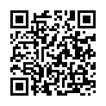   住所： 〒422-8526　静岡市駿河区谷田52-1　　TEL：054-264-5400　FAX：054-264-5402 / E-mail：crms@u-shizuoka-ken.ac.jp  ホームページ⇒http://crms.u-shizuoka-ken.ac.jp/社会人学習講座の最新情報・詳細は地域経営研究センターホームページをご覧ください地域経営研究センター　社会人学習講座　事務局　宛私は、「静岡県立大学大学院社会人学習講座」で開講される次の科目の受講を申し込みます。受講申込科目　申込受講者情報以下項目にご記入・ご入力いただき、下記受付へメール・FAX・郵便などで送付してください。メール・FAXにて返信いたします。申込後１週間たっても返信がない場合は、お手数ですが地域経営研究センターまでお問合せください。※印の付いた箇所は、講師が講義内容を準備する際の参考とさせていただくためですので、ご記入は任意です。受講申し込み理由など（別紙可）※　記入日：　平成　　　年　　　月　　　日＜　問合せ・申込書　受付　＞静岡県立大学　地域経営研究センター住所： 〒422-8526　静岡市駿河区谷田52-1TEL： 054-264-5400　FAX： 054-264-5402 ／ E-mail： crms@u-shizuoka-ken.ac.jp ホームページURL⇒http://crms.u-shizuoka-ken.ac.jp/　　※ご記入いただいた情報は、静岡県立大学地域経営研究センターにて正確に管理し、本講座もしくは地域経営研究センター事業に関する目的以外の利用はいたしません。また、申込者の同意がある場合及び行政機関などから法令等に基づく要請があった場合を除き、第三者への提供又は開示をいたしません。講義スケジュール講義スケジュール講義スケジュール講義スケジュール講義スケジュール講義スケジュール講義スケジュール１０月１５日（火）１０月１５日（火）18：00～18：4518：00～18：45三重県における中間支援組織と市民ファンド三重県における中間支援組織と市民ファンド松井１０月１５日（火）１０月１５日（火）18：45～19：3018：45～19：30静岡県のNPOの現状と課題及び中間支援組織静岡県のNPOの現状と課題及び中間支援組織長田１０月１５日（火）１０月１５日（火）19：30～20：1519：30～20：15全国のNPO政策と静岡県の位置づけ全国のNPO政策と静岡県の位置づけ金川１０月１５日（火）１０月１５日（火）20：15～21：0020：15～21：00ディスカッションディスカッション全員講師紹介講師紹介講師紹介講師紹介講師紹介講師紹介講師紹介金川 幸司　 　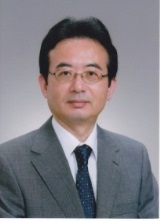 静岡県立大学経営情報学部教授主要研究テーマ：NPO政策、住民参加論、地域政策金川 幸司　 　静岡県立大学経営情報学部教授主要研究テーマ：NPO政策、住民参加論、地域政策金川 幸司　 　静岡県立大学経営情報学部教授主要研究テーマ：NPO政策、住民参加論、地域政策松井 真理子四日市大学社会連携センター長総合政策学部教授NPO法人市民社会研究所代表理事NPO法人みえNPOネットワークセンター代表理事主要研究テーマ： NPO及び市民セクター論、人権、市民教育 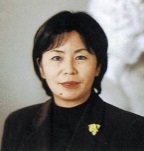 松井 真理子四日市大学社会連携センター長総合政策学部教授NPO法人市民社会研究所代表理事NPO法人みえNPOネットワークセンター代表理事主要研究テーマ： NPO及び市民セクター論、人権、市民教育 長田 治義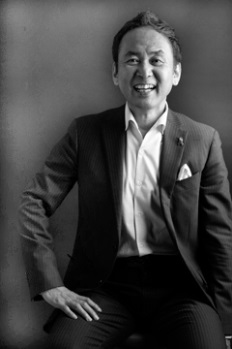 NPO法人魅惑的倶楽部副理事長浜松市市民協働センター指定管理者センター長長田 治義NPO法人魅惑的倶楽部副理事長浜松市市民協働センター指定管理者センター長会　場Ｂ-nest（ビネスト）静岡市産学交流センター　演習室４Ｂ-nest（ビネスト）静岡市産学交流センター　演習室４Ｂ-nest（ビネスト）静岡市産学交流センター　演習室４Ｂ-nest（ビネスト）静岡市産学交流センター　演習室４Ｂ-nest（ビネスト）静岡市産学交流センター　演習室４Ｂ-nest（ビネスト）静岡市産学交流センター　演習室４受講料3,920円（１講座１日間）3,920円（１講座１日間）3,920円（１講座１日間）3,920円（１講座１日間）3,920円（１講座１日間）3,920円（１講座１日間）申込締切平成２５年１０月 ３日（木）講座申込は定員になり次第締め切らせていただきます。定員に余裕がある場合は締切日を延長することがありますのでお問い合わせください。平成２５年１０月 ３日（木）講座申込は定員になり次第締め切らせていただきます。定員に余裕がある場合は締切日を延長することがありますのでお問い合わせください。平成２５年１０月 ３日（木）講座申込は定員になり次第締め切らせていただきます。定員に余裕がある場合は締切日を延長することがありますのでお問い合わせください。平成２５年１０月 ３日（木）講座申込は定員になり次第締め切らせていただきます。定員に余裕がある場合は締切日を延長することがありますのでお問い合わせください。平成２５年１０月 ３日（木）講座申込は定員になり次第締め切らせていただきます。定員に余裕がある場合は締切日を延長することがありますのでお問い合わせください。平成２５年１０月 ３日（木）講座申込は定員になり次第締め切らせていただきます。定員に余裕がある場合は締切日を延長することがありますのでお問い合わせください。お問合せお申込み地域経営研究センターまで。受講には事前にお申込みが必要です。ホームページから申込書をダウンロードできます。本紙裏の受講申込書もご利用可能です。地域経営研究センターまで。受講には事前にお申込みが必要です。ホームページから申込書をダウンロードできます。本紙裏の受講申込書もご利用可能です。地域経営研究センターまで。受講には事前にお申込みが必要です。ホームページから申込書をダウンロードできます。本紙裏の受講申込書もご利用可能です。地域経営研究センターまで。受講には事前にお申込みが必要です。ホームページから申込書をダウンロードできます。本紙裏の受講申込書もご利用可能です。地域経営研究センターまで。受講には事前にお申込みが必要です。ホームページから申込書をダウンロードできます。本紙裏の受講申込書もご利用可能です。地域経営研究センターまで。受講には事前にお申込みが必要です。ホームページから申込書をダウンロードできます。本紙裏の受講申込書もご利用可能です。会場科目名　申込締切Ｂ－ｎｅｓｔ(ﾋﾞﾈｽﾄ)静岡市産学交流ｾﾝﾀｰＮＰＯ政策の新潮流平成25年10月 3日（木）（ ふ り が な ）氏　名（ ふ り が な ）氏　名（　　　　　　　　　　　　　　　　　　　　　　　　）（　　　　　　　　　　　　　　　　　　　　　　　　）性別性別男性□女性□※生年月日※生年月日年　　　月　　　日　　　才資　　料送　付　先住　　　所資　　料送　付　先住　　　所〒　　　－（　自宅　・　勤務先　・　その他　）〒　　　－（　自宅　・　勤務先　・　その他　）〒　　　－（　自宅　・　勤務先　・　その他　）〒　　　－（　自宅　・　勤務先　・　その他　）〒　　　－（　自宅　・　勤務先　・　その他　）〒　　　－（　自宅　・　勤務先　・　その他　）〒　　　－（　自宅　・　勤務先　・　その他　）〒　　　－（　自宅　・　勤務先　・　その他　）T　E　LT　E　LF　A　XF　A　XF　A　X携帯電話携帯電話E-mailｱﾄﾞﾚｽE-mailｱﾄﾞﾚｽE-mailｱﾄﾞﾚｽ連絡先指定連絡先指定ご連絡は通常電子メールで行います。他に連絡先の指定がある場合は以下に○をつけてください。　　　TEL　・　FAX　・　携帯電話　・　その他　（　　　　　　　　　　　　　　　　　　　　　　　　　　　　　　　　　）ご連絡は通常電子メールで行います。他に連絡先の指定がある場合は以下に○をつけてください。　　　TEL　・　FAX　・　携帯電話　・　その他　（　　　　　　　　　　　　　　　　　　　　　　　　　　　　　　　　　）ご連絡は通常電子メールで行います。他に連絡先の指定がある場合は以下に○をつけてください。　　　TEL　・　FAX　・　携帯電話　・　その他　（　　　　　　　　　　　　　　　　　　　　　　　　　　　　　　　　　）ご連絡は通常電子メールで行います。他に連絡先の指定がある場合は以下に○をつけてください。　　　TEL　・　FAX　・　携帯電話　・　その他　（　　　　　　　　　　　　　　　　　　　　　　　　　　　　　　　　　）ご連絡は通常電子メールで行います。他に連絡先の指定がある場合は以下に○をつけてください。　　　TEL　・　FAX　・　携帯電話　・　その他　（　　　　　　　　　　　　　　　　　　　　　　　　　　　　　　　　　）ご連絡は通常電子メールで行います。他に連絡先の指定がある場合は以下に○をつけてください。　　　TEL　・　FAX　・　携帯電話　・　その他　（　　　　　　　　　　　　　　　　　　　　　　　　　　　　　　　　　）ご連絡は通常電子メールで行います。他に連絡先の指定がある場合は以下に○をつけてください。　　　TEL　・　FAX　・　携帯電話　・　その他　（　　　　　　　　　　　　　　　　　　　　　　　　　　　　　　　　　）ご連絡は通常電子メールで行います。他に連絡先の指定がある場合は以下に○をつけてください。　　　TEL　・　FAX　・　携帯電話　・　その他　（　　　　　　　　　　　　　　　　　　　　　　　　　　　　　　　　　）所　属所　属　　　　　　　　　　　　　　　　　　　　　　　　　　　　　　　　　　　　　　　　　　在籍中　　　　　　　　　　　　　　　　　　　　　　　　　　　　　　　　　　　　　　　　　　在籍中　　　　　　　　　　　　　　　　　　　　　　　　　　　　　　　　　　　　　　　　　　在籍中　　　　　　　　　　　　　　　　　　　　　　　　　　　　　　　　　　　　　　　　　　在籍中　　　　　　　　　　　　　　　　　　　　　　　　　　　　　　　　　　　　　　　　　　在籍中　　　　　　　　　　　　　　　　　　　　　　　　　　　　　　　　　　　　　　　　　　在籍中　　　　　　　　　　　　　　　　　　　　　　　　　　　　　　　　　　　　　　　　　　在籍中　　　　　　　　　　　　　　　　　　　　　　　　　　　　　　　　　　　　　　　　　　在籍中年　号年月※最　終　学　歴※最　終　学　歴※最　終　学　歴※最　終　学　歴※最　終　学　歴※最　終　学　歴※最　終　学　歴年　号年月※職　歴※職　歴※職　歴※職　歴※職　歴※職　歴※職　歴